22 октября  отмечается День белых  журавлей. В этот день вспоминают всех, кто погиб на поле боя, неважно какой он был национальности и вероисповедания, чтят память героев во всем мире, вспоминают о единении всех народов, грустят о печальных моментах прошлого.      Не остались в стороне от этого дня и мы – мастерили своих журавликов и дарили их людям  с пожеланием добра и мира.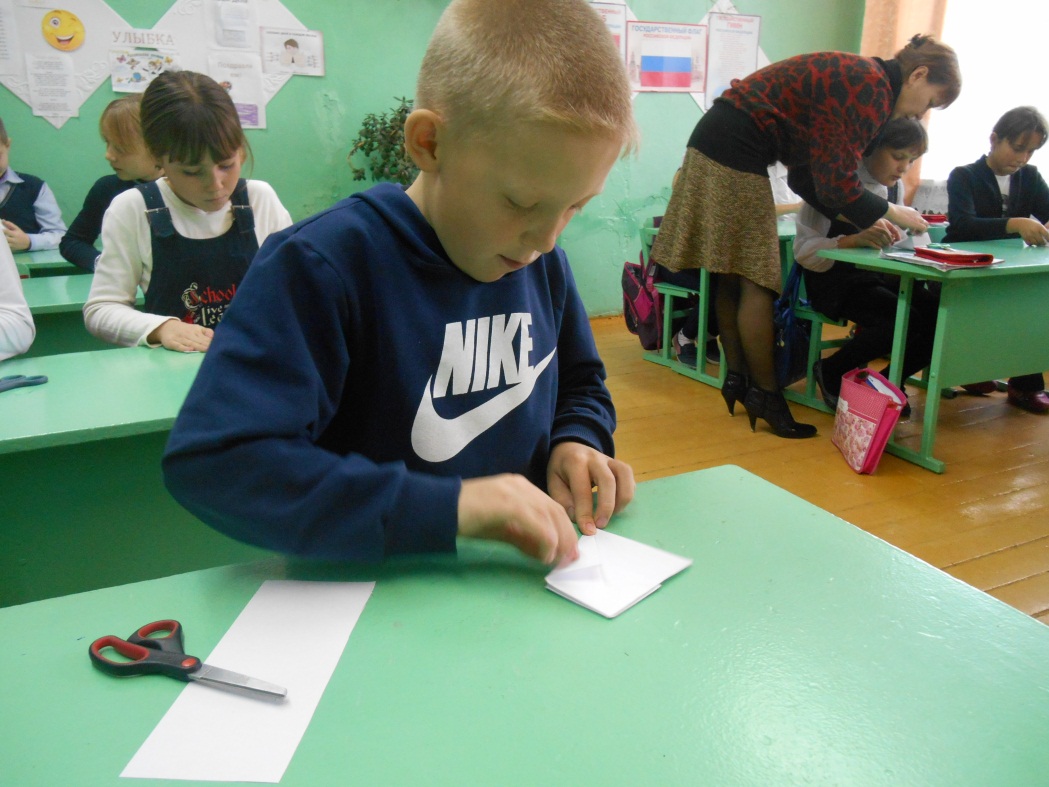 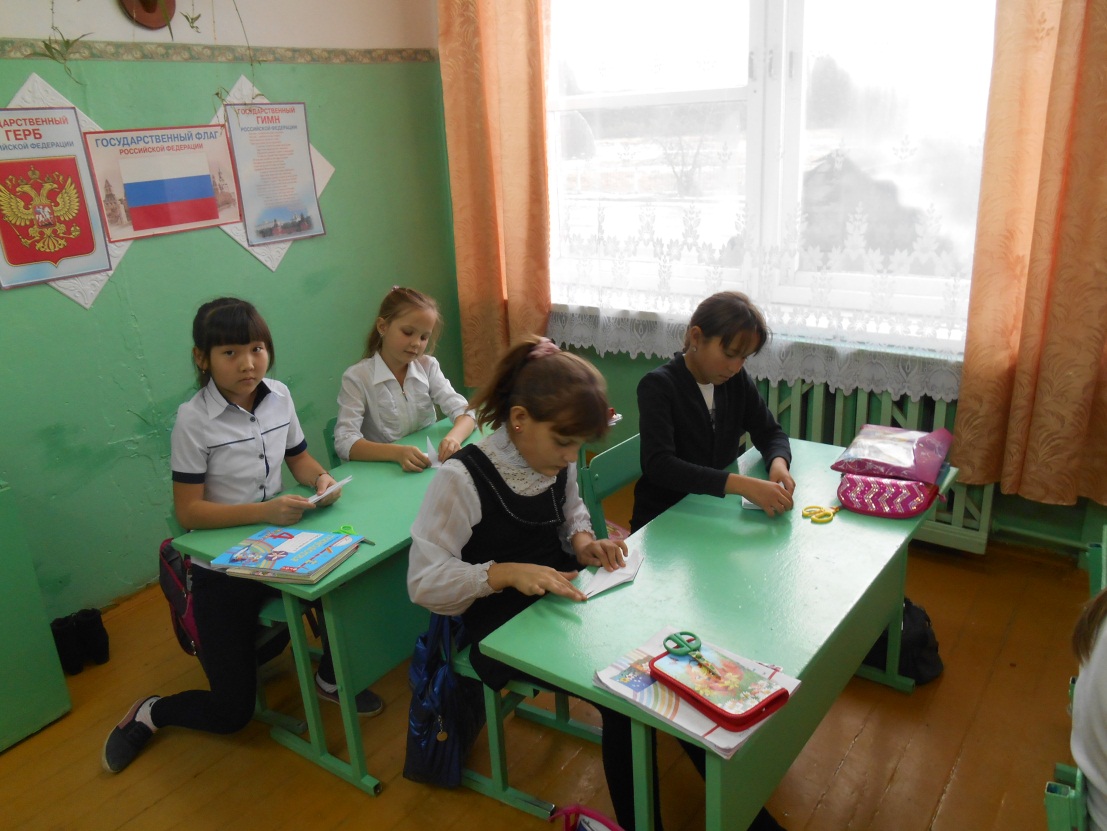 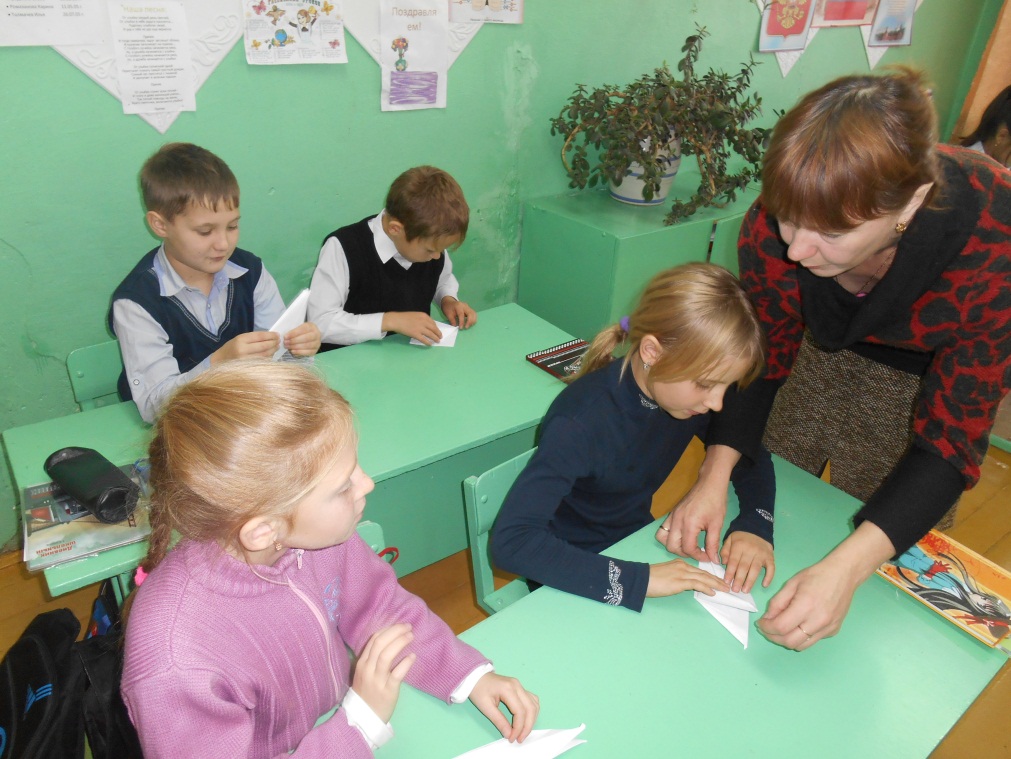 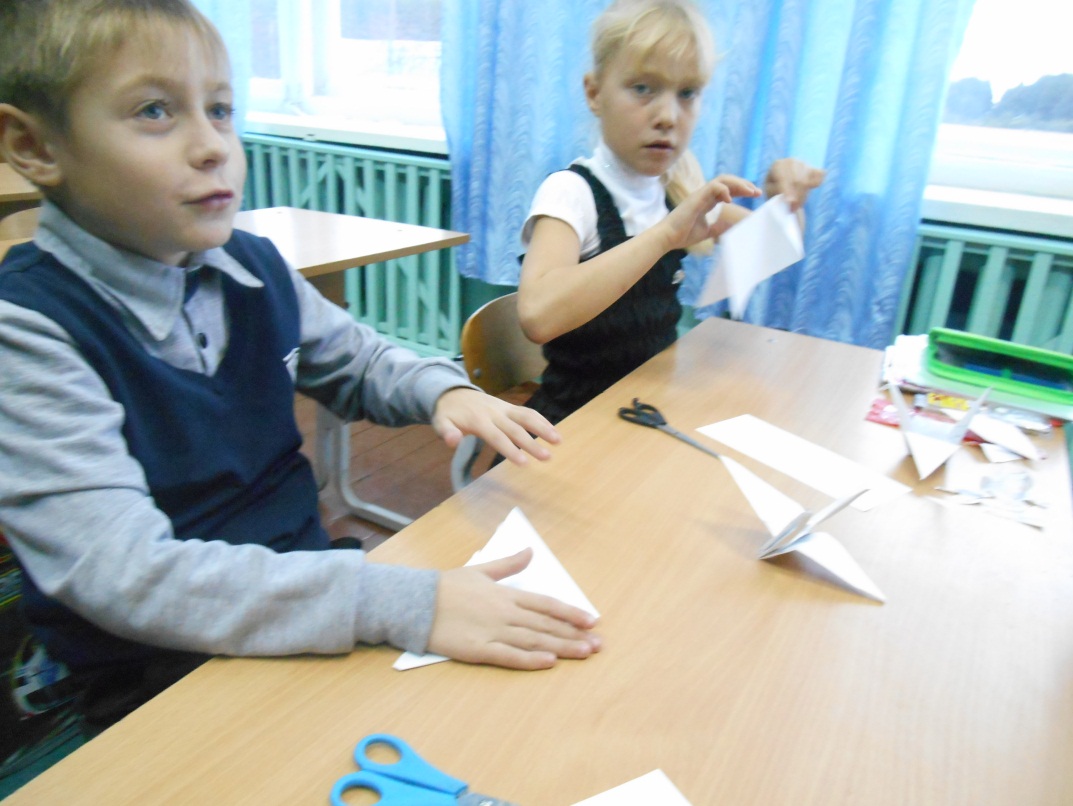 Журавль во многих народных легендах и сказаниях символизирует благополучие и мир. Там, где эта птица – свет, добро, надежда на прекрасное будущее. В японском эпосе журавль ассоциируется с долголетием и обеспеченной жизнью, а для китайцев это – символ вечной жизни. Удивительно, но не оставлен без внимания журавль и в африканских притчах. Там эта птица упоминается как посланник высших сил, посредник, через которого можно общаться с богами на небесах. А его полет – возрождение, как морального духа, так и физического тела. Христиане же считают журавля символом смирения и послушания.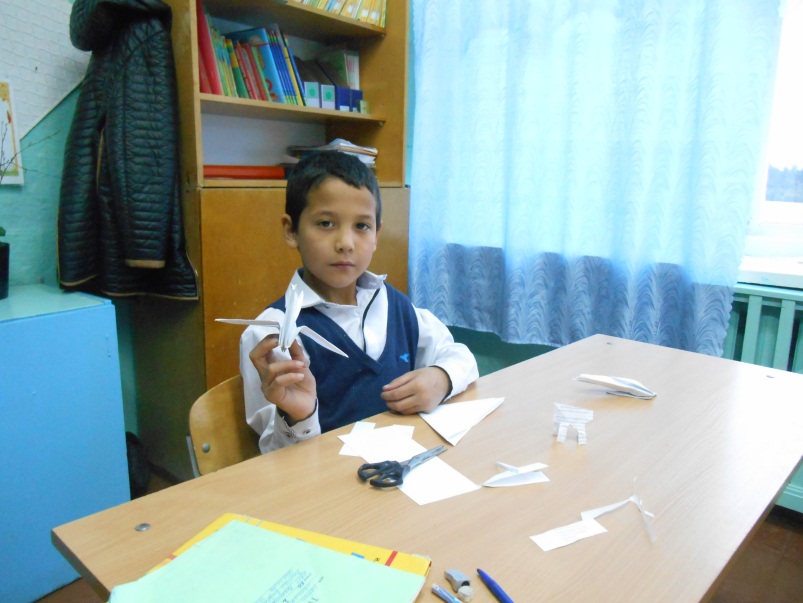 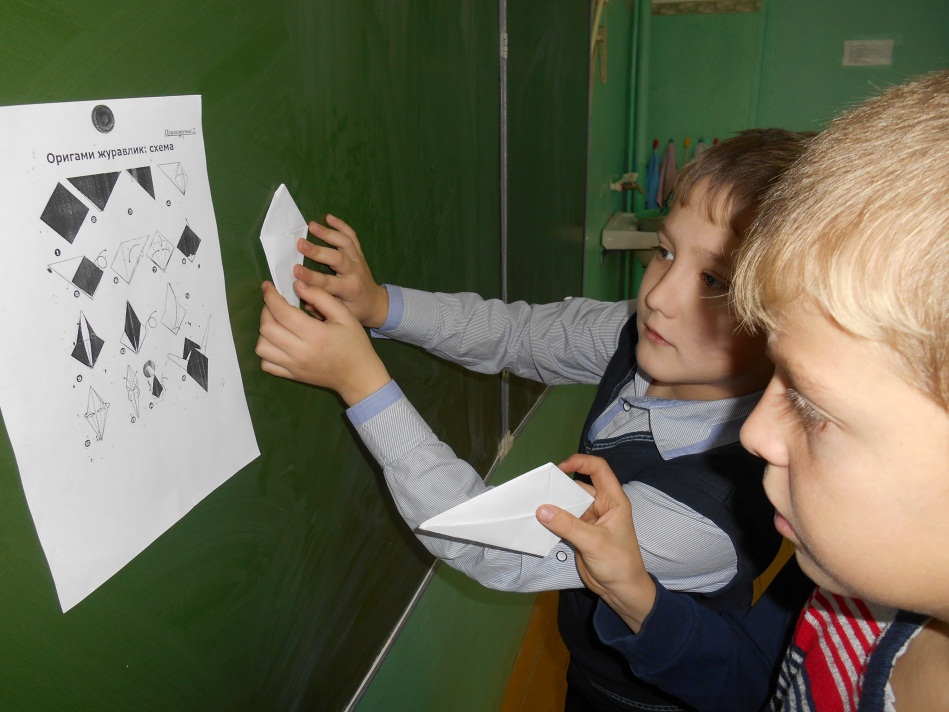 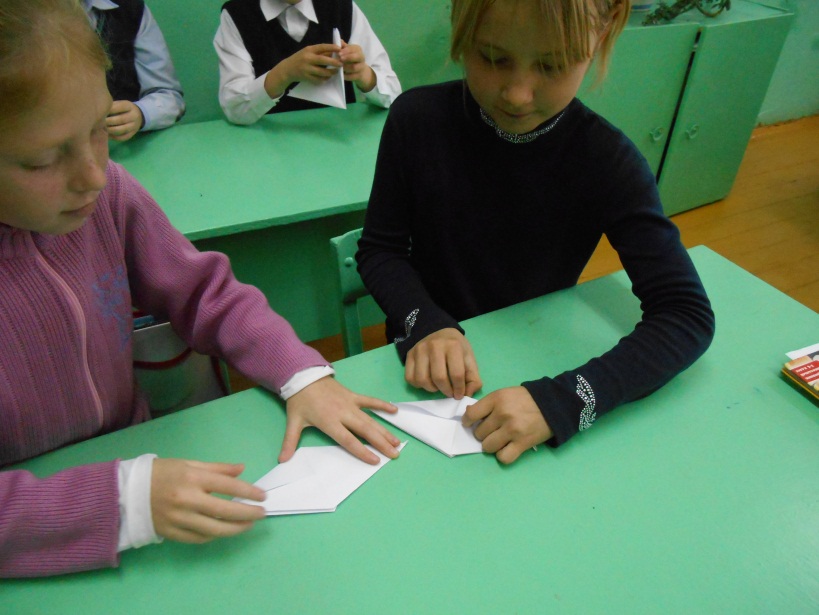 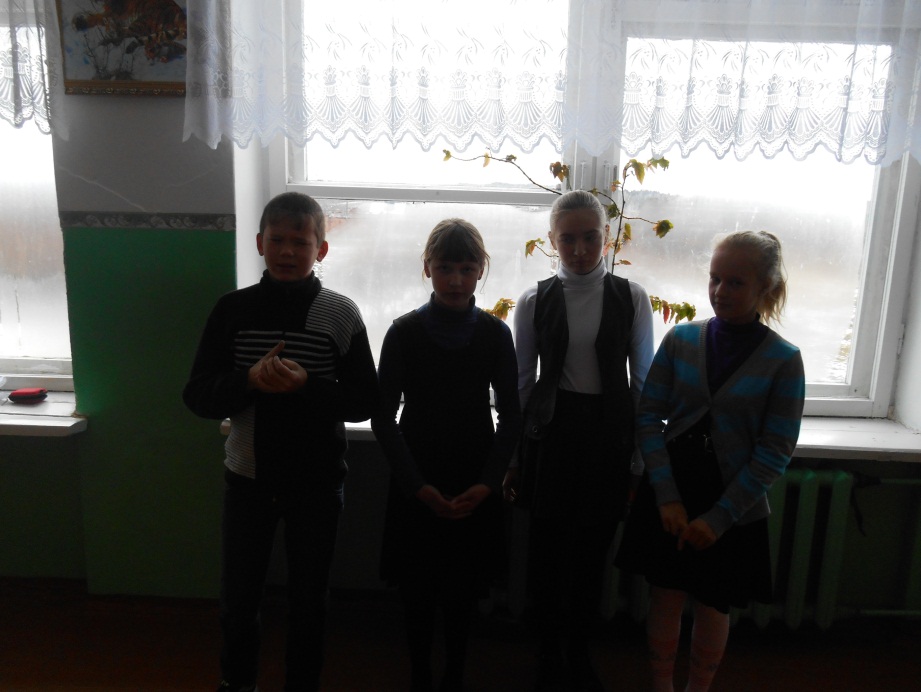 Шестиклассники  рассказали  историю  этого  праздника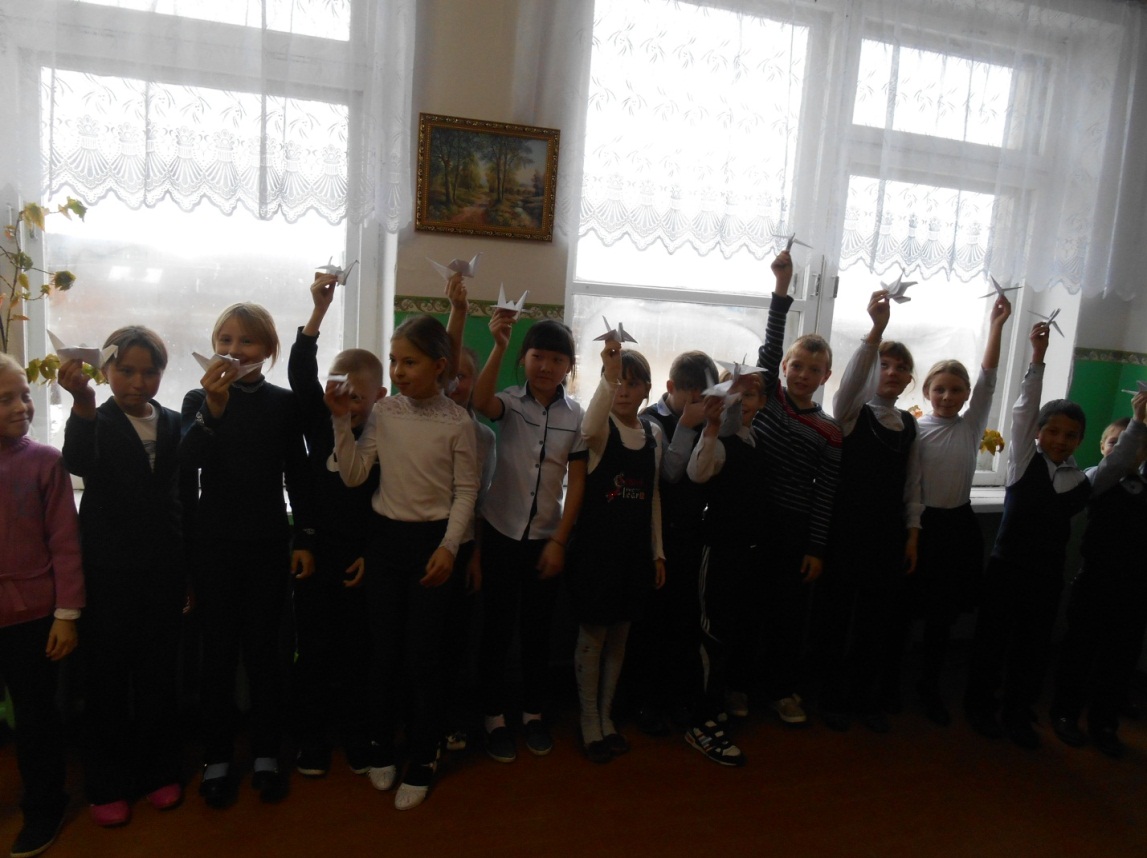      На Кавказе есть своя легенда, согласно которой все воины, павшие в бою, превращаются в белых журавлей и возносятся ввысь. Поэт Расул Гамзатов вспомнил о ней после посещения Японии, где у подножия памятника, изображающего эту птицу, услышал трагическую историю о смерти облученной после ядерной бомбардировки девочки, которая надеялась выжить, если сумеет сделать из бумаги тысячу белых журавлей и запустить их в небо. Но умерла, так и не успев достигнуть своей цели. 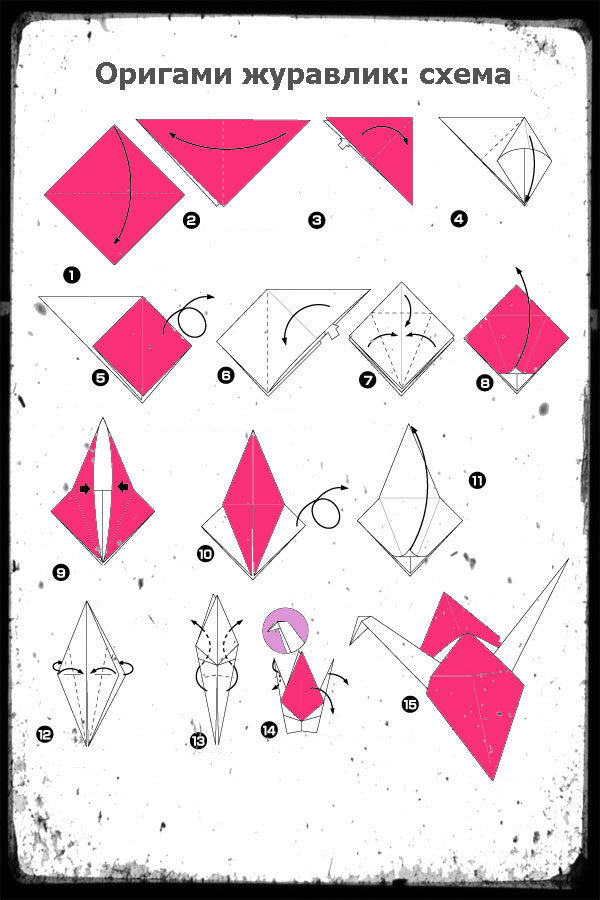 Если хочешь – научись и ты  мастерить журавлика